J E D Á L N Y   L Í S T O K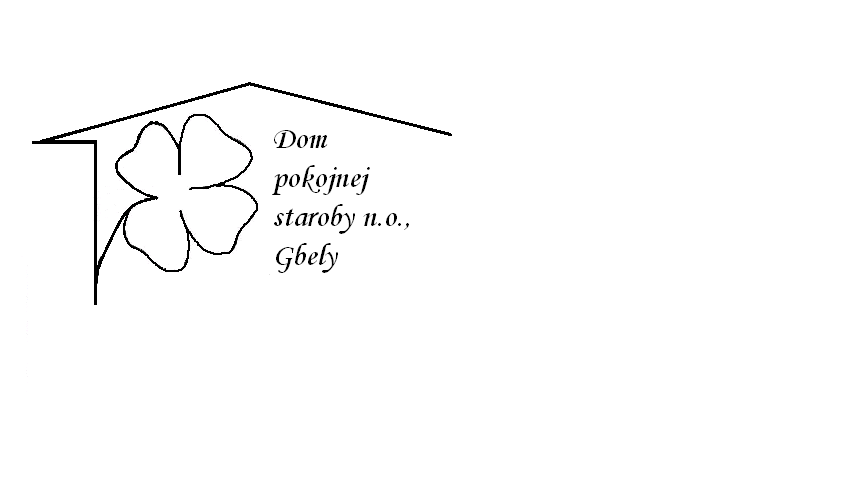 Od 26.2022     do 30.12.2022Pondelok  26.12:   polievka – SviatokUtorok       27.12.:   polievka –Zeleninová ,1,3,    Bolonské špagety , 1,3,Streda       28.12.:   polievka –Vývar s drobkami  1,3,                                 Bravčový výpek ,chrenová omáčka , knedľa  kysnutá,                                     1,3,7,Štvrtok       29.12.:   polievka – Milánska s hviezdičkami , 1, 3,                                  Bravčové karé prírodné ,zemiaková kaša , 1,3,7,Piatok         30.12.:   polievka –Hrášková  , 1,                                  Zemiaková omáčka ,varené vajce ,chlieb ,1,3,7,Kolektív zamestnancov Domu pokojnej staroby n. o., Gbely Vám praje ,,Dobrú chuť!“.Obedy sa prihlasujú do 13. hod.Zmena jedál vyhradená.Alergény:1-obilniny, 2-kôrovce, 3-vajcia, 4-ryby, 5-arašidy, 6-sojové zrná, 7-mlieko, 8-orechy, 9-zeler, 10- horčica, 11-sezamové semená, 12-kysličník siričitý a siričitany